PROPOSAL PRAKTEK KERJA LAPANGAN(Font Times New Roman Uk.14, bold)PENGADAAN DAN KONTROL KUALITAS BAHAN BAKU PAKAN DI PT.CHAROEN POKPHAND INDONESIA SEMARANG JAWA TENGAH(Font Times New Roman Uk.14, bold)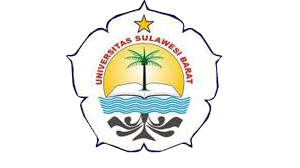 (Ukuran 4cm x 5cm, dicetak berwarna)IRHAMG0117338(Font Times New Roman Uk.14, bold)PROGRAM STUDI PETERNAKANFAKULTAS PETERNAKAN DAN PERIKANANUNIVERSITAS SULAWESI BARAT2022(Font Times New Roman Uk.14, bold)LEMBAR PENGESAHAN(Font Times New Roman Uk.12, bold)PROPOSALPRAKTEK KERJA LAPANGANFAKULTAS PETERNAKAN DAN PERIKANANUNIVERSITAS SULAWESI BARAT(Font Times New Roman Uk.12, bold)PENGADAAN DAN KONTROL KUALITAS BAHAN BAKU PAKAN DI PT.CHAROEN POKPHAND INDONESIA SEMARANG JAWA TENGAH(Font Times New Roman Uk.12, bold)Diajukan oleh:IRHAMG0117338Telah disetujuiDosen PembimbingPraktek Kerja Lapangan..............................................			Tanggal ..............................................NIP. ..........................................Ketua Program StudiPeternakan...................................................		Tanggal ..............................................NIP. ..........................................(Font Times New Roman Uk.12)LAPORAN PRAKTEK KERJA LAPANGAN(Font Times New Roman Uk.14, bold)PENGADAAN DAN KONTROL KUALITAS BAHAN BAKU PAKAN DI PT.CHAROEN POKPHAND INDONESIA SEMARANG JAWA TENGAH(Font Times New Roman Uk.14, bold)(Ukuran 4cm x 5cm, dicetak berwarna)IRHAMG0117338(Font Times New Roman Uk.14, bold)PROGRAM STUDI PETERNAKANFAKULTAS PETERNAKAN DAN PERIKANANUNIVERSITAS SULAWESI BARAT2022(Font Times New Roman Uk.14, bold)LAPORAN PRAKTEK KERJA LAPANGAN(Font Times New Roman Uk.14, bold)PENGADAAN DAN KONTROL KUALITAS BAHAN BAKU PAKAN DI PT.CHAROEN POKPHAND INDONESIA SEMARANG JAWA TENGAH(Font Times New Roman Uk.14, bold)IRHAMG0117338(Font Times New Roman Uk.14, bold)Laporan Praktek Kerja Lapang Sebagai Salah Satu Syarat UntukMenyelesaikan Studi Pada Program Studi PeternakanFakultas Peternakan dan PerikananUniversitas Sulawesi BaratPROGRAM STUDI PETERNAKANFAKULTAS PETERNAKAN DAN PERIKANANUNIVERSITAS SULAWESI BARAT2022(Font Times New Roman Uk.14, bold)LEMBAR PENGESAHAN(Font Times New Roman Uk.12, bold)LAPORANPRAKTEK KERJA LAPANGANFAKULTAS PETERNAKAN DAN PERIKANANUNIVERSITAS SULAWESI BARAT(Font Times New Roman Uk.12, bold)PENGADAAN DAN KONTROL KUALITAS BAHAN BAKU PAKAN DI PT.CHAROEN POKPHAND INDONESIA SEMARANG JAWA TENGAH(Font Times New Roman Uk.12, bold)Disusun oleh:IRHAMG0117338Telah Diperiksa dan Disetujui Oleh: Pembimbing Utama				Pembimbing Lapangan..............................................			..............................................	NIP/NIDN............................			NIP/NIDN.............................Mengetahui,Ketua Program Studi				Dekan Fakultas..................................				Peternakan dan Perikanan...................................................		...................................................	NIP/NIDN..................................		NIP/NIDN..................................KATA PENGANTARPuji syukur atas kehadirat Allah SWT, atas berkah rahmat dan hidayah-Nya sehingga penulis dapat menyelesaikan laporan Praktek kerja Lapang ini. Laporan ini disusun sebagai salah satu syarat dalam pelaksanaan praktek kerja lapang (PKL) pada Universitas Sulawesi Barat. Ucapan terima kasih kepada semua pihak yang telah memberikan bantuan baik selama PKL maupun dalam penyusunan laporan ini terutama kepada: 1. …………………………………………. 2. ………………………………………… 3. ………………………………………… 4. ………………………………………… 5. …………………………………………. Penulis menyadari bahwa Laporan PKL ini masih terdapat beberapa kesalahan. Oleh karena itu dengan segala kerendahan hati dan harapan agar kontribusi pemikiran, baik berupa kritik ataupun saran dari berbagai pihak dapat disumbangkan demi memberi nilai manfaat bagi kita semua. Amin Majene, ……………… ………………..DAFTAR ISIHalaman HALAMAN SAMPUL 	HALAMAN PENGESAHAN 	KATA PENGANTAR 	DAFTAR ISI 	DAFTAR TABEL 	DAFTAR GAMBAR 	DAFTAR LAMPIRAN 	BAB I. PENDAHULUAN 	1.1. Latar Belakang 	1.2. Tujuan dan Manfaat PKL 	BAB II. TINJAUAN PUSTAKA 	2.1. 	2.1.1. 	2.1.2. 	BAB III. METODOLOGI 	3.1. Waktu dan Tempat 	3.2. Gambaran Umum Lokasi 	3.3. Materi PKL 	3.4. Metode Pengumpulan Data 	3.5. Teknik Analisis Data 	BAB IV. HASIL DAN PEMBAHASAN 	4.1. . 	4.1.1. 	BAB V. KESIMPULAN DAN SARAN 	5.1. Kesimpulan 	5.2. Saran 	DAFTAR PUSTAKA 	LAMPIRAN 	DAFTAR TABELTabel									      Halaman1. 	2. 	3. 	DAFTAR GAMBARGambar								        Halaman1. 	2. 	3. 	DAFTAR LAMPIRANLampiran							     	       Halaman1. 	2. 	3. 	BAB IPENDAHULUAN1.1 Latar BelakangLatar belakang menjelaskan alasan pemilihan fokus kegiatan maupun institusi tempat PKL dan pentingnya mengkaji topik. Penjelasan tersebut merujuk ke berbagai sumber data dan informasi yang terbaru agar permasalahan yang diangkat benar-benar penting untuk dikaji. Pola penulisan dalam mengemukakan alasan dengan pola mengerucut, artinya dalam memaparkannya dimulai dari informasi, keterangan atau data yang terluas hingga sangat menyempit sampai ke fokus topik/ judul.1.2. TujuanTujuan yang akan dicapai berkaitan dengan topik tertentu selama kegiatan PKL harus diungkapkan dengan singkat dan jelas. Tujuan PKL menjelaskan tujuan target atau maksud yang ingin dicapai melalui kegiatan PKL 1.3. ManfaatBerisi uraian manfaat atau sumbangan yang dapat diberikan dari hasil PKL untuk kepentingan teoritis maupun praktis (spesifik sesuai PKL yang dilaksanakan).BAB IITINJAUAN PUSTAKABagian ini memuat informasi yang terkait dengan kegiatan PKL. Tinjauan pustaka berisi konsep-konsep teoritis yang diperlukan untuk mempelajari proses produksi yang diterapkan oleh suatu intansi. Tinjauan pustaka tersebut merujuk pada sumber-sumber pustaka ilmiah, sumber pustaka primer (jurnal ilmiah, jurnal data dl) atau sumber pustaka sekunder (teks book). Teori-teori yang dipilih disesuaikan dengan PKL yang dilaksanakan. Tujuan penyusunan tinjauan pustaka adalah sebagai pembanding dengan kondisi hasil pengamatan di lapang pada saat PKL, sehingga dapat membantu mahasiswa untuk mengamati dan mengidentifikasi kegiatan maupun masalah dilapangan beserta alternatif pemecahan masalahnya menggunakan alur pikir ilmiah yang baik.BAB IIIMETODOLOGIPada bagian ini berisi cara yang akan dapat dipakai dalam melaksanakan PKL, yang mencakup : Waktu dan Tempat  Gambaran Umum Tempat PKL : berisi tentang deskripsi organisasi instansi tempat PKL seperti sejarah perusahaan, stuktur organisasi, sarana dan prasana serta informasi lain yang dianggap perlu  Materi PKL : berisi Desain PKL (Instrumen PKL termasuk spesifikasi alat dan bahan yang digunakan serta prosedur kerja dalam PKL)  Metode Pengumpulan Data : Berisi uraian metode yang digunakan untuk mengumpulkan data disertai alasan pemilihan metode tersebut. Uraikan berbagai aspek pengumpulan data melalui dokumentasi, wawancara, observasi dan lainnya.  Teknik Analisis Data : Berisi penjelasan tentang analisis data yang digunakan. Selain itu, perlu dikemukakan teknik analisis yang dipilih serta alasannya. BAB IVHASIL DAN PEMBAHASANHasil dan pembahasan merupakan bagian terpenting dalam Laporan PKL. Bagian ini memuat deskripsi kegiatan mahasiswa selama PKL. Pembahasan berisi penjelasan mengenai hasil yang diperoleh dan dapat berupa uraian teoritik, kualitatif, kuantitatif dan perbandingan metode serta diurutkan sesuai dengan metodologi. Pembahasan harus disusun secara sistematis dan memuat penjelasan rasional semua informasi yang diperoleh selama kegiatan penelitian. Pembahasan sebaiknya disajikan dengan jelas dan dapat ditampilkan dalam bentuk tabel, grafik, persamaan, foto atau gambar. Tabel atau daftar hendaknya disusun sedemikian rupa sehingga mudah dibaca dan dimengerti. Pembahasan juga mencantumkan berbagai pustaka yang terkait dengan praktek yang dilakukan dilapangan serta penelitian terdahulu yang berkaitan dengan tema PKL sebagai perbandingan. Pembahasan harus menyeluruh dapat menggiring ke arah kesimpulan yang mudah dipahami. Jika ada yang tidak sesuai maka cara hal yang dianggap sesuai atau yang digunakan harus disebutkan. Penjelasan juga harus diberikan jika diperoleh hasil yang menyimpang dari sumber pembelajaran yang telah dipelajari atau dipahami.BAB VKESIMPULAN DAN SARAN Kesimpulan Kesimpulan mengandung uraian singkat tetapi tepat tentang hasil yang diperoleh selama PKL dan menjawab permasalahan-permasalah yang ada di lokasi PKL mahasiswa. Saran Saran dibuat berdasarkan pengalaman dan pertimbangan mahasiswa selama melakukan Praktek Kerja Lapangan. BAB VI DAFTAR PUSTAKADowney, W.D dan S.P. Erickson. 1992. Manajemen Bisnis. Erlangga, Jakarta. Habibi. 2017. Pemberian Whey-Dangke dalam Air Minum Menekan Kadar Kolesterol, Trigliserida dan Lipoprotein Darah Ayam Broiler. Skripsi. Fakultas Peternakan dan Perikanan. Universitas Sulawesi Barat. Majene. Isnaeni, W. 2006. Fisiologi Hewan. Kanius. Yogyakarta. pp. 80-82.Kementerian Pertanian. 2017. Peraturan Menteri Pertanian Republik Indonesia Nomor 13 Tahun 2017 Tentang Kemitraan Usaha Peternakan. Jakarta. Mulyadi, M.T., Usman, dan Suryani. 2010. Pengaruh Frekuensi Pemberian Pakan yang Berbeda Terhadap Pertumbuhan dan Kelulushidupan Benih Ikan Silais (Ompok hypophthalmus). Berkala Perikanan Terubuk. 38(2):21-40.Parenti, L.R., R.L. Hadiaty, D. Lumbantobing, dan F. Herder. 2013. Two New Ricefishes of the Genus Oryzias (Atherinomorpha: Beloniformes: Adrianichthyidae) Augment the Endemic Freshwater Fish Fauna of Southeastern Sulawesi, Indonesia. Copeia. 5(3): 403-414. Undang-Undang Republik Indonesia Nomor 45 Tahun 2009 tentang Perikanan. 2009. Jakarta LAMPIRANBagian lampiran memuat tentang foto-foto yang berkaitan dengan kegiatan pelaksanaan PKL dan lampiran data lainnya.